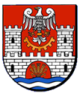 UWŁASZCZENIA ROLNIKÓW DZIAŁKAMI DOŻYWOTNIEGO UŻYTKOWANIA ORAZ DZIAŁKAMI SIEDLISKOWYMIMiejsceStarostwo Powiatowe w Zawierciu Wydział Gospodarki Nieruchomościami  parter, pok. Nr 11 ul. Sienkiewicza 34, 42-400 Zawiercie	Godziny pracy: poniedziałek 7.00- 16.00, wtorek, środa, czwartek 7.00-15.00, piątek 7.00-14.00Informacjatel.: (032) 67 107 10 do 12 wew. 434, (032) 45 071 65fax: (032) 67 219 71bmaciazek@zawiercie.powiat.plWymagane dokumentyi załącznikiindywidualny wniosek o uwłaszczenie (imię, nazwisko, adres oraz dane dotyczące przedmiotowej działki: nr i jej położenie)akt własności ziemi – oryginał lub odpisdecyzja o przyjęciu gospodarstwa na rzecz Skarbu Państwa – oryginał lub odpisw przypadku, gdy wniosek składa następca prawny należy dołączyć dokument potwierdzający następstwo prawne np. akt notarialny , prawomocne postanowienie spadkowe – oryginał do wgląduOpłaty Opłata skarbowa:10 zł Termin załatwienia sprawySprawy załatwiane są niezwłocznie,  wymagające postępowania wyjaśniającego nie później niż w ciągu miesiąca, a sprawy szczególnie skomplikowane nie później niż dwóch miesięcy od dnia wszczęcia postępowania.Tryb odwoławczy   Odwołanie od decyzji do Samorządowego Kolegium Odwoławczego w Częstochowie za pośrednictwem Starosty Zawierciańskiego w terminie 14 dni od daty jej otrzymania.    Odwołanie składa się w Kancelarii Ogólnej Starostwa Powiatowego w Zawierciu, ul. Sienkiewicza 34, pok. nr 10UwagiW przypadku braku kompletu wymaganych dokumentów wnioskodawca zostanie wezwany do ich uzupełnienia.W przypadku nie załatwienia sprawy w terminie, organ zawiadamia o tym  stronę z podaniem przyczyny zwłoki oraz wskazaniem nowego terminu.OpisPodstawa prawna: Ustawa o ubezpieczeniu społecznym rolników Ustawa o zmianie ustawy o ubezpieczeniu społecznym rolników indywidualnych i członków ich rodzin .3.   Ustawa z dnia 14 czerwca 1960r. Kodeks postępowania administracyjnego           4.   Ustawa z dnia 16 listopada 2006 r. o opłacie skarbowej 